Gildie 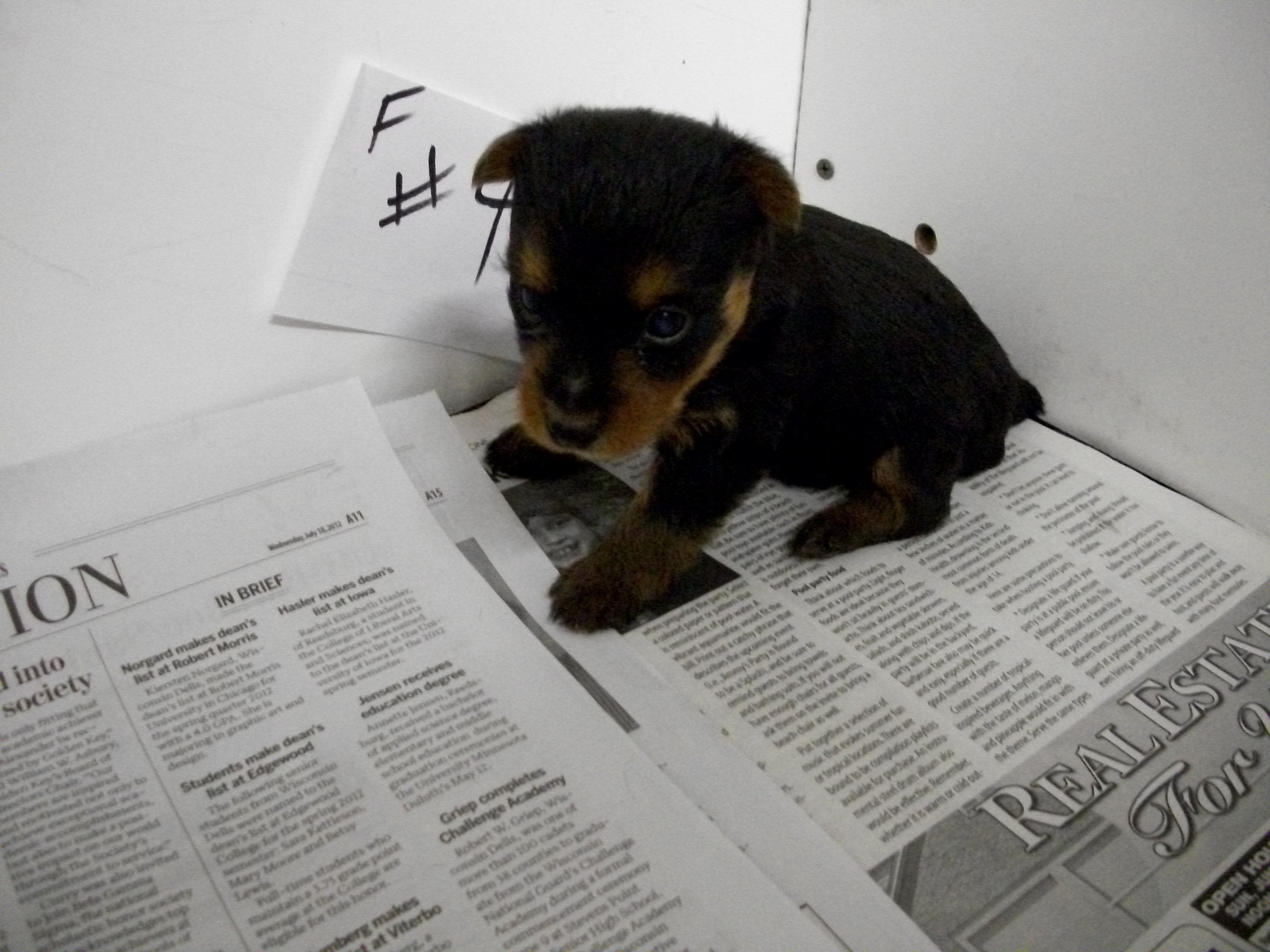 